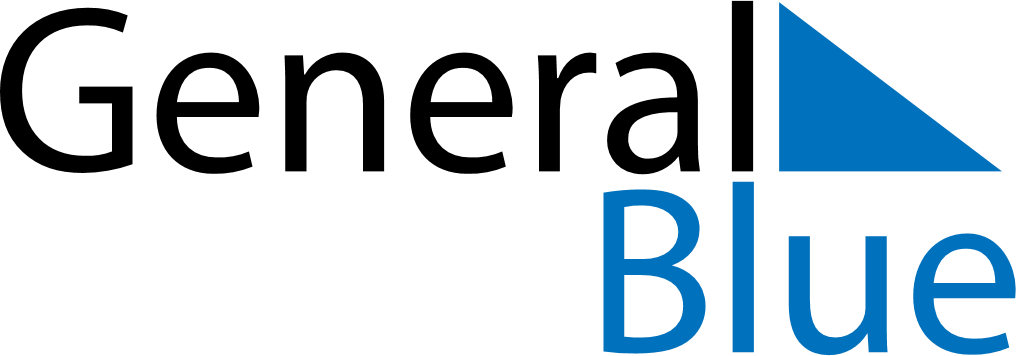 January 2030January 2030January 2030January 2030January 2030January 2030South SudanSouth SudanSouth SudanSouth SudanSouth SudanSouth SudanSundayMondayTuesdayWednesdayThursdayFridaySaturday12345New Year’s Day6789101112Peace Agreement Day13141516171819202122232425262728293031NOTES